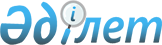 О внесении изменений в решение Шиелийского районного маслихата от 27 декабря 2017 года №19/13 "О бюджете Талаптанского сельского округа на 2018-2020 годы"
					
			С истёкшим сроком
			
			
		
					Решение Шиелийского районного маслихата Кызылординской области от 14 ноября 2018 года № 31/13. Зарегистрировано Департаментом юстиции Кызылординской области 26 ноября 2018 года № 6534. Прекращено действие в связи с истечением срока
      В соответствии со статьей 9-1 кодекса Республики Казахстан от 4 декабря 2008 года "Бюджетный кодекс Республики Казахстан" и подпунктом 1) пункта 1 статьи 6 Закона Республики Казахстан от 23 января 2001 года "О местном государственном управлении и самоуправлении в Республике Казахстан" Шиелийский районный маслихат РЕШИЛ:
      1. Внести в решение Шиелийского районного маслихата от 27 декабря 2017 года № 19/13 "О бюджете Талаптанского сельского округа на 2018-2020 годы" (зарегистрировано в Реестре государственной регистрации нормативных правовых актов за номером 6136, опубликовано в эталонном контрольном банке нормативных правовых актов Республики Казахстан от 26 января 2018 года) следующие изменения:
      пункт 1 изложить в новой редакции:
      1. Утвердить бюджет Талаптанского сельского округа на 2018-2020 годы согласно приложению 1, в том числе на 2018 год в следующих объемах:
      1) доходы -103 053 тысяч тенге, в том числе:
      по налоговым поступлениям -2 694 тысяч тенге;
      по неналоговым поступлениям -85 тысяч тенге;
      по поступлениям от продажи основного капитала - 0;
      по поступлениям трансфертов -100 274 тысяч тенге;
      2) затраты -103 053 тысяч тенге;
      3) чистое бюджетное кредитование - 0;
      бюджетные кредиты - 0;
      погашение бюджетных кредитов - 0;
      4) сальдо по операциям с финансовыми активами - 0;
       приобретение финансовых активов - 0;
      поступления от продажи финансовых активов государства - 0;
      5) дефицит бюджета (профицит) - 0;
      6) финансирование дефицита бюджета (использование профицита) - 0;
      поступление займов - 0; 
      погашение займов - 0; 
      используемые остатки бюджетных средств - 0;
      приложение 1 к указанному решению изложить в новой редакции согласно приложению к настоящему решению.
      2. Настоящее решение вводится в действие с 1 января 2018 года и подлежит официальному опубликованию. Бюджет сельского округа Талаптан на 2018 год
					© 2012. РГП на ПХВ «Институт законодательства и правовой информации Республики Казахстан» Министерства юстиции Республики Казахстан
				
      Председатель сессии Шиелийского
районного маслихата

К. Шаукебаев

      Секретарь Шиелийского районного
маслихата

Б. Сыздык
Приложение к решению Шиелийского районного маслихата от "14" ноября 2018 года №31/13Приложение к решению Шиелийского районного маслихата от "27" декабря 2017 года №19/13
Категория
Категория
Категория
Категория
Категория
Сумма, тысяч тенге
Класс
Класс
Класс
Класс
Сумма, тысяч тенге
Подкласс
Подкласс
Подкласс
Сумма, тысяч тенге
Специфика
Специфика
Сумма, тысяч тенге
Наименование
Наименование
Сумма, тысяч тенге
1.Доходы
1.Доходы
103803
1
Налоговые поступления
Налоговые поступления
2694
01
Подоходный налог
Подоходный налог
568
2
Индивидуальный подоходный налог
Индивидуальный подоходный налог
568
04
Hалоги на собственность
Hалоги на собственность
2116
1
Hалоги на имущество
Hалоги на имущество
55
3
Земельный налог
Земельный налог
200
4
Hалог на транспортные средства
Hалог на транспортные средства
1861
05
Внутренние налоги на товары, работы и услуги
Внутренние налоги на товары, работы и услуги
10
1
Сборы за ведение предпринимательской и профессиональной деятельности
Сборы за ведение предпринимательской и профессиональной деятельности
10
2
Неналоговые поступления
Неналоговые поступления
85
04
Штрафы, пени, санкции, взыскания, налагаемые государственными учреждениями, финансируемыми из государственного бюджета, а также содержащимися и финансируемыми из бюджета (сметы расходов) Национального Банка Республики Казахстан
Штрафы, пени, санкции, взыскания, налагаемые государственными учреждениями, финансируемыми из государственного бюджета, а также содержащимися и финансируемыми из бюджета (сметы расходов) Национального Банка Республики Казахстан
30
1
Штрафы, пени, санкции, взыскания, налагаемые государственными учреждениями, финансируемыми из государственного бюджета, а также содержащимися и финансируемыми из бюджета (сметы расходов) Национального Банка Республики Казахстан, за исключением поступлений от организаций нефтяного сектора
Штрафы, пени, санкции, взыскания, налагаемые государственными учреждениями, финансируемыми из государственного бюджета, а также содержащимися и финансируемыми из бюджета (сметы расходов) Национального Банка Республики Казахстан, за исключением поступлений от организаций нефтяного сектора
30
06
Прочие неналоговые поступления
Прочие неналоговые поступления
55
Прочие неналоговые поступления
Прочие неналоговые поступления
55
3
Поступления от продажи основного капитала
Поступления от продажи основного капитала
0
4
Поступления трансфертов 
Поступления трансфертов 
101024
02
Трансферты из вышестоящих органов государственного управления
Трансферты из вышестоящих органов государственного управления
101024
3
Трансферты из районного (города областного значения) бюджета
Трансферты из районного (города областного значения) бюджета
101024
Функциональная группа 
Функциональная группа 
Функциональная группа 
Функциональная группа 
Функциональная группа 
Сумма, тысяч тенге
Функциональная подгруппа
Функциональная подгруппа
Функциональная подгруппа
Функциональная подгруппа
Сумма, тысяч тенге
Администратор бюджетных программ
Администратор бюджетных программ
Администратор бюджетных программ
Сумма, тысяч тенге
Программа
Программа
Сумма, тысяч тенге
Наименование
Сумма, тысяч тенге
2.Затраты
103803
01
Государственные услуги общего характера
24842
1
Представительные, исполнительные и другие органы, выполняющие общие функции государственного управления
24842
124
Аппарат акима города районного значения, села, поселка, сельского округа
24842
001
Услуги по обеспечению деятельности акима города районного значения, села, поселка, сельского округа
20592
022
Капитальные расходы государственного органа
4250
04
Образование
50374
1
Дошкольное воспитание и обучение
50374
124
Аппарат акима города районного значения, села, поселка, сельского округа
50374
004
Дошкольное воспитание и обучение и организация медицинского обслуживания в организациях дошкольного воспитания и обучения
50374
06
Социальная помощь и социальное обеспечение
3343
2
Социальная помощь
3343
124
Аппарат акима города районного значения, села, поселка, сельского округа
3343
003
Оказание социальной помощи нуждающимся гражданам на дому
3343
07
Жилищно-коммунальное хозяйство
2697
3
Благоустройство населенных пунктов
2697
124
Аппарат акима города районного значения, села, поселка, сельского округа
2697
008
Освещение улиц в населенных пунктах
1417
011
Благоустройство и озеленение населенных пунктов
1280
08
Культура, спорт, туризм и информационное пространство
12394
1
Культура, спорт, туризм и информационное пространство
12394
124
Аппарат акима города районного значения, села, поселка, сельского округа
12394
006
Поддержка культурно-досуговой работы на местном уровне
12394
12
Транспорт и коммуникации
2393
124
Аппарат акима района в городе, города районного значения, поселка, села, сельского округа
2393
045
Капитальный и средний ремонт автомобильных дорог улиц населенных пунктов
2393
13
Прочие
7910
9
Прочие
7910
124
Аппарат акима города районного значения, села, поселка, сельского округа
7910
040
Реализация мероприятий для решения вопросов обустройства населенных пунктов в реализацию мер по содействию экономическому развитию регионов в рамках Программы развития регионов до 2020 года
7910
3.Чистое бюджетное кредитование
0
4. Сальдо по операциям с финансовыми активами
0
5. Дефицит (профицит) бюджета
0
6. Финансирование дефицита (использование профицита) бюджета
0
7
Поступление займов
0
16
Погашение займов
0
8
Используемые остатки бюджетных средств
0
1
Остатки бюджетных средств
0
1
Свободные остатки бюджетных средств
0